Tři soutěžní snímky festivalu Cannes vstoupí do českých kin už na podzim díky přehlídce Be2Can.Be2Can, unikátní festivalová platforma, která během roku přináší do kin ty nejlepší filmy ze špičkových evropských festivalů, oznamuje první trojici filmů z letošního ročníku MFF Cannes: Neon Demon, Neznámá dívka, Po bouři.Z hlavní soutěžní sekce se v rámci našeho programu představí nový film dánského excentrika a mistra provokací Nicolase Windinga Refna Neon Demon, atypický horor zasazený do prostředí losangeleského módního průmyslu. Milovník násilí, barevných kontrastů a pedanticky propracovaných kompozic složí hold nebezpečným ženám a svým milovaným hororovým filmům, zároveň nepochybně představí jeden ze stylových vrcholů ročníku. Prvořadou událostí hlavní soutěže je také nový film dvojnásobných držitelů Zlaté palmy Jean-Pierra a Luca Dardennových. Klíčové osobnosti evropského sociálního dramatu uvedou  v Cannes následovníka svého skvělého filmu Dva dny a jedna noc (Be2Can 2014) s názvem Neznámá dívka, drama o lékařce pátrající po identitě ženy, která její vinou zemřela.Z druhé soutěžní sekce Un Certain Regard uvedeme nový film nejvýznamnějšího japonského autora současnosti Hirokazu Koreedy Po bouři, který formálně navazuje na autorovo intimní drama Naše malá sestra (Be2Can 2015). S ním se mohou čeští diváci seznámit od 5. května 2016, kdy ho pod hlavičkou Be2Can a Film Europe uvádíme do kin.Dramaturgové Be2Can Aleš Stuchlý a Vít Schmarc ke složení soutěže dodávají: „Cannes letos sází na těžké váhy a nabitou sestavu. Oproti loňsku výrazně přibylo velkých jmen a zasloužilých tvůrců, takže hlavní soutěž připomíná strhující přehlídku různých excentriků a výrazných autorských poetik. Setkání Refna, Almodóvara, Jarmusche, Loache, Dumonta a Park Chan-wooka je inspirativní. Podobně jako fakt, že rumunská nová vlna má v line-upu hned dva zástupce. George Miller jako šéf poroty se rozhodně nudit nebude. Vedle sázek na jistotu a překvapivých vynechávek kvitujeme s povděkem několik překvapení, která dávají naději, že i v hlavní soutěži bude letos opět prostor na malé dramaturgické objevy.“Přehlídka Be2Can letos odstartuje v českých a slovenských kinech 7. října 2016.Oficiální stránky Be2Can: www.be2can.euOficiální Facebook: www.facebook.com/Be2CanFestival 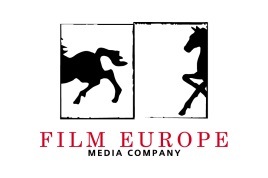 Mediální servis: Klára Skřenková - klara@2media.cz2media.cz, s.r.o.www.2media.cz